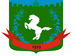 Муниципальное образование «Зональненское сельское поселение»Администрация Зональненского сельского поселенияПОСТАНОВЛЕНИЕ «10» мая 2023г.	                  № Об окончании отопительного сезона 2022-2023гг на территории муниципального образования «Зональненское сельское поселение»В соответствии с Федеральным законом от 06.10.2003 № 131-ФЗ «Об общих принципах организации местного самоуправления в Российской Федерации», Федеральным законом от 27.07.2010 № 190-ФЗ «О теплоснабжении», Постановлением Правительства Российской Федерации от 06.05.2011 № 354 «О предоставлении коммунальных услуг собственникам и пользователям помещений в многоквартирных домах и жилых домов»,ПОСТАНОВЛЯЮ:Датой окончания отопительного периода 2022‒2023 гг. для потребителей тепловой энергии муниципального образования «Зональненское сельское поселение», подключённых к централизованным сетям инженерно-технического обеспечения, а также для собственников помещений в многоквартирном доме или собственников жилых домов, которые не установили условия определения даты окончания отопительного периода и (или) дату окончания отопительного периода, считать «10» мая 2023 года. Рекомендовать руководителям предприятий и организаций, обеспечивающих выработку тепловой энергии, ее транспортировку, собственникам котельных:- приступить на территории с централизованным горячим водоснабжением к отключению и пломбированию систем отопления с переходом на летний режим теплоснабжения.3. Настоящее постановление вступает в силу с момента его официального опубликования.4. Опубликовать настоящее постановление в официальном печатном издании и разместить на официальном сайте муниципального образования «Зональненское сельское поселение».5. Контроль за исполнением настоящего Постановления оставляю за собой. И.О. Главы поселения (Главы Администрации)                                                                                        А.О. Мазярова Исп. Мазярова А.О.923-140В дело 01-03